Чертим схемы маршрутов по Великобритании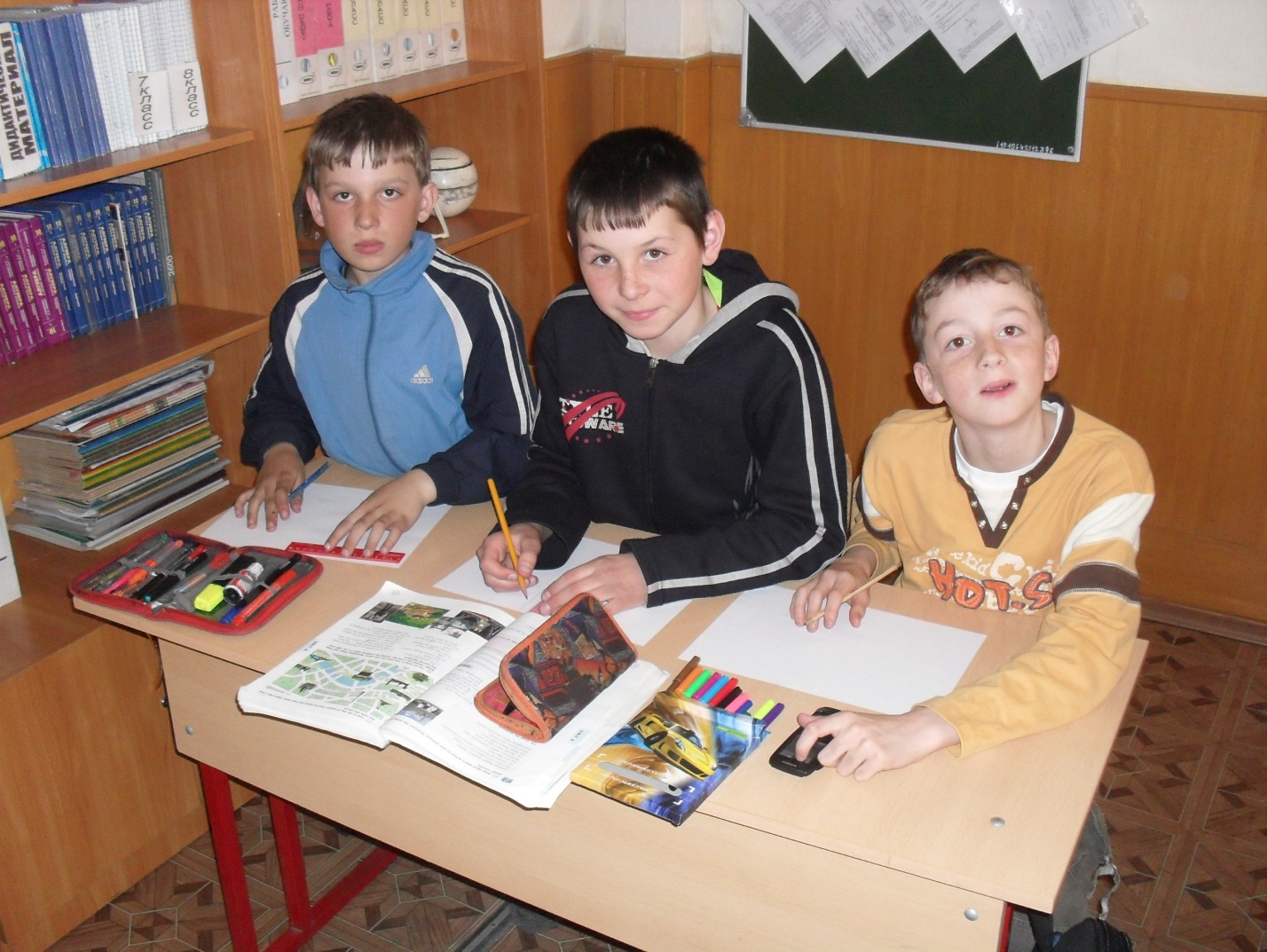 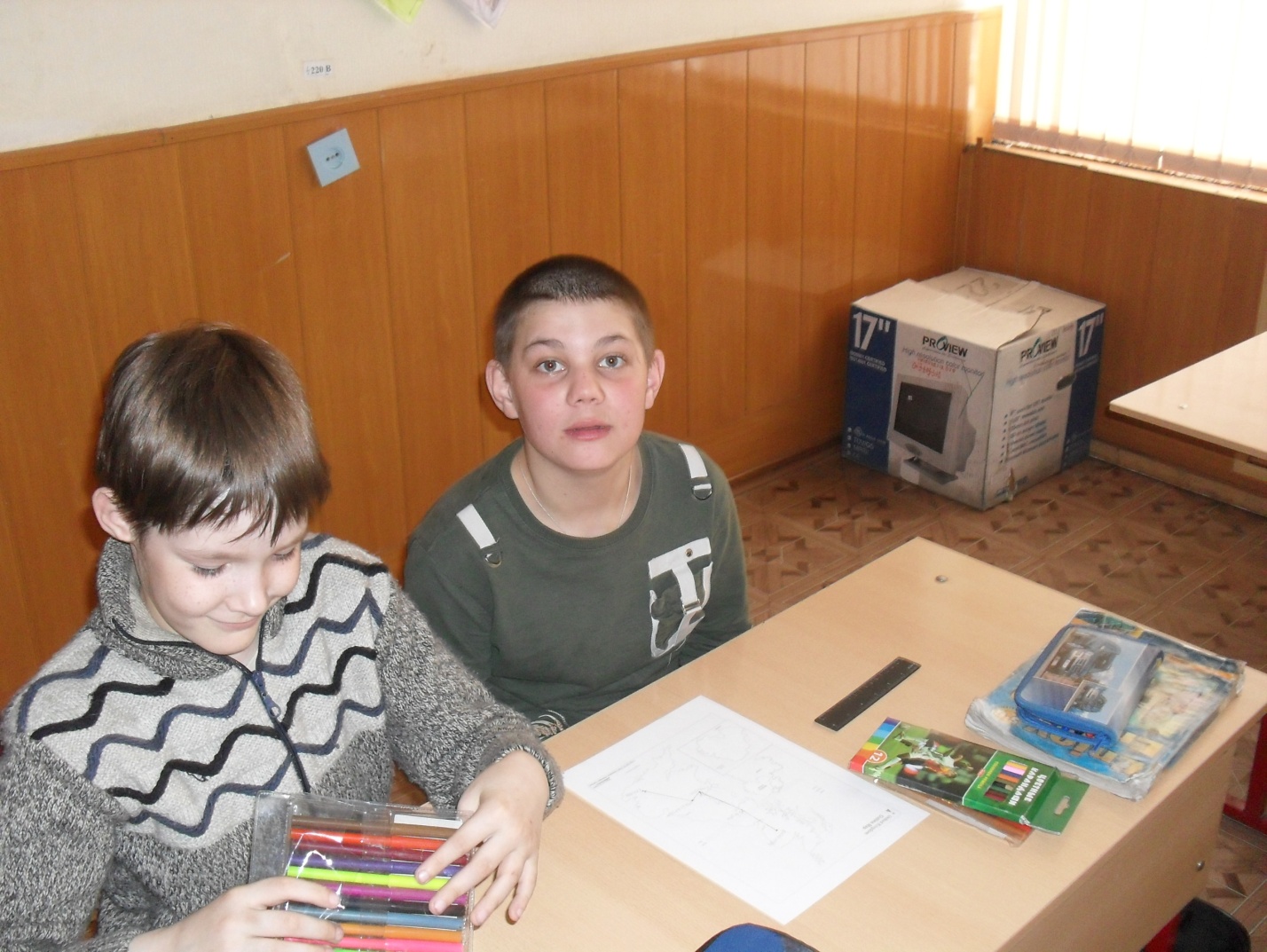 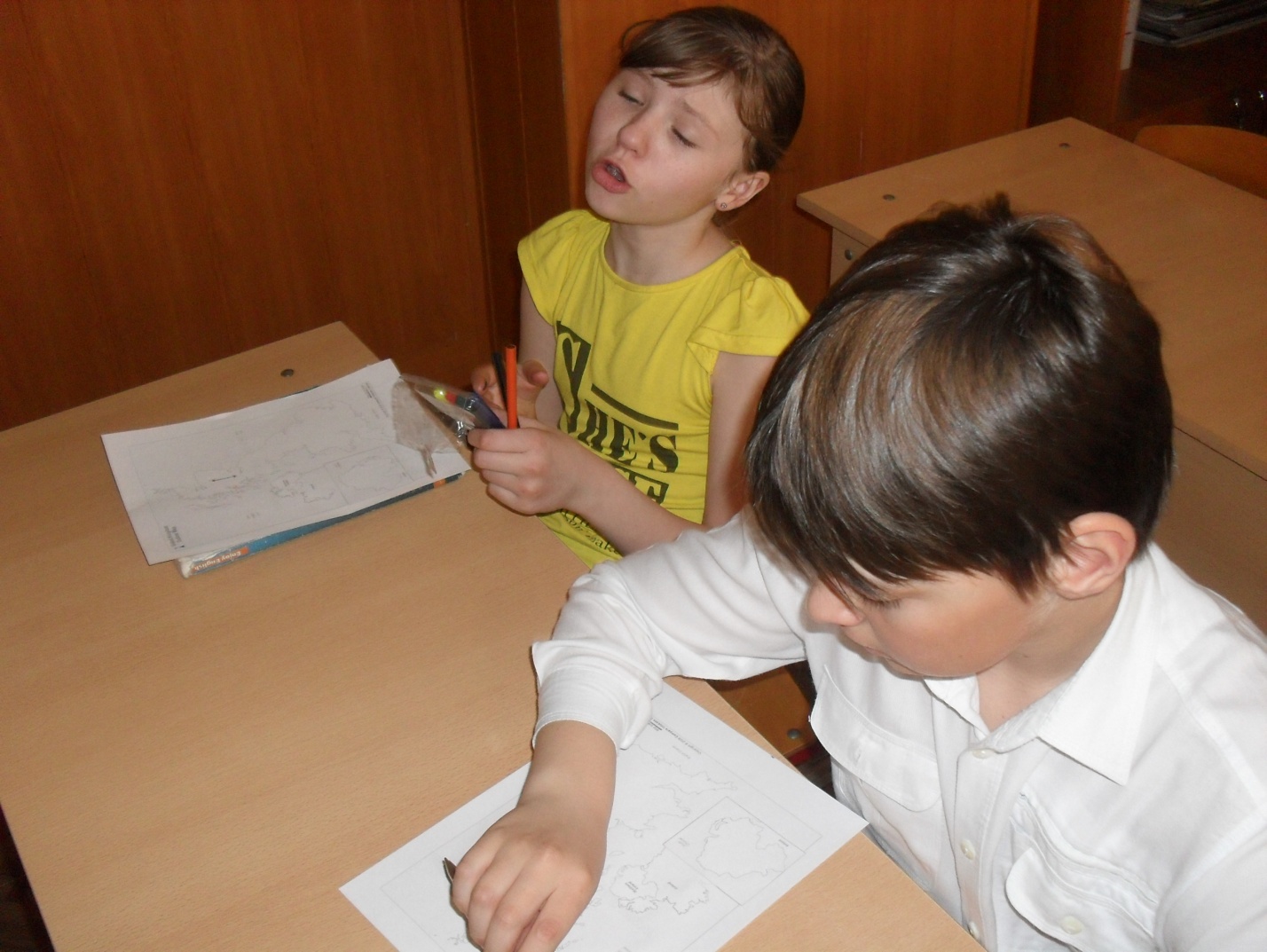 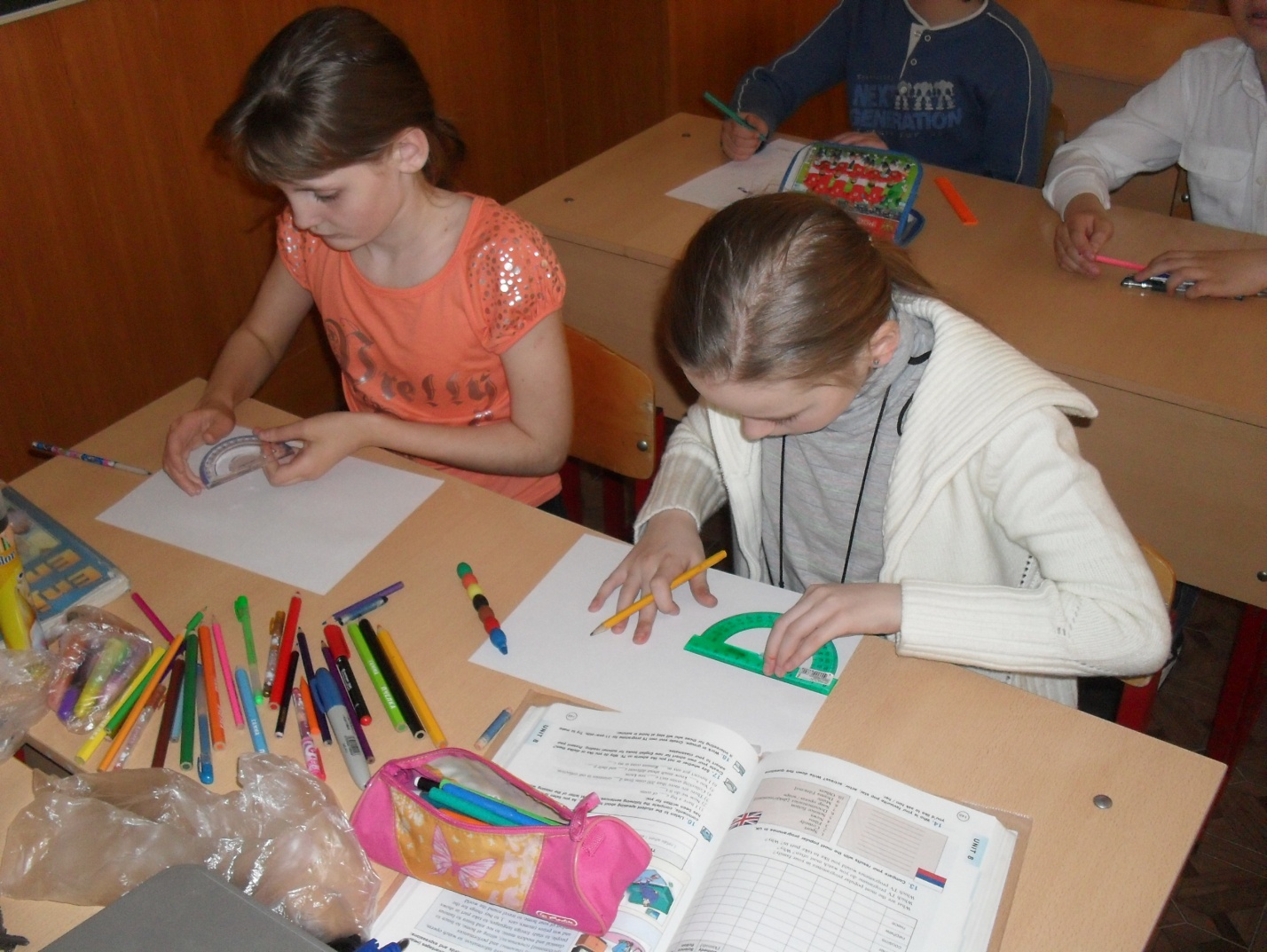 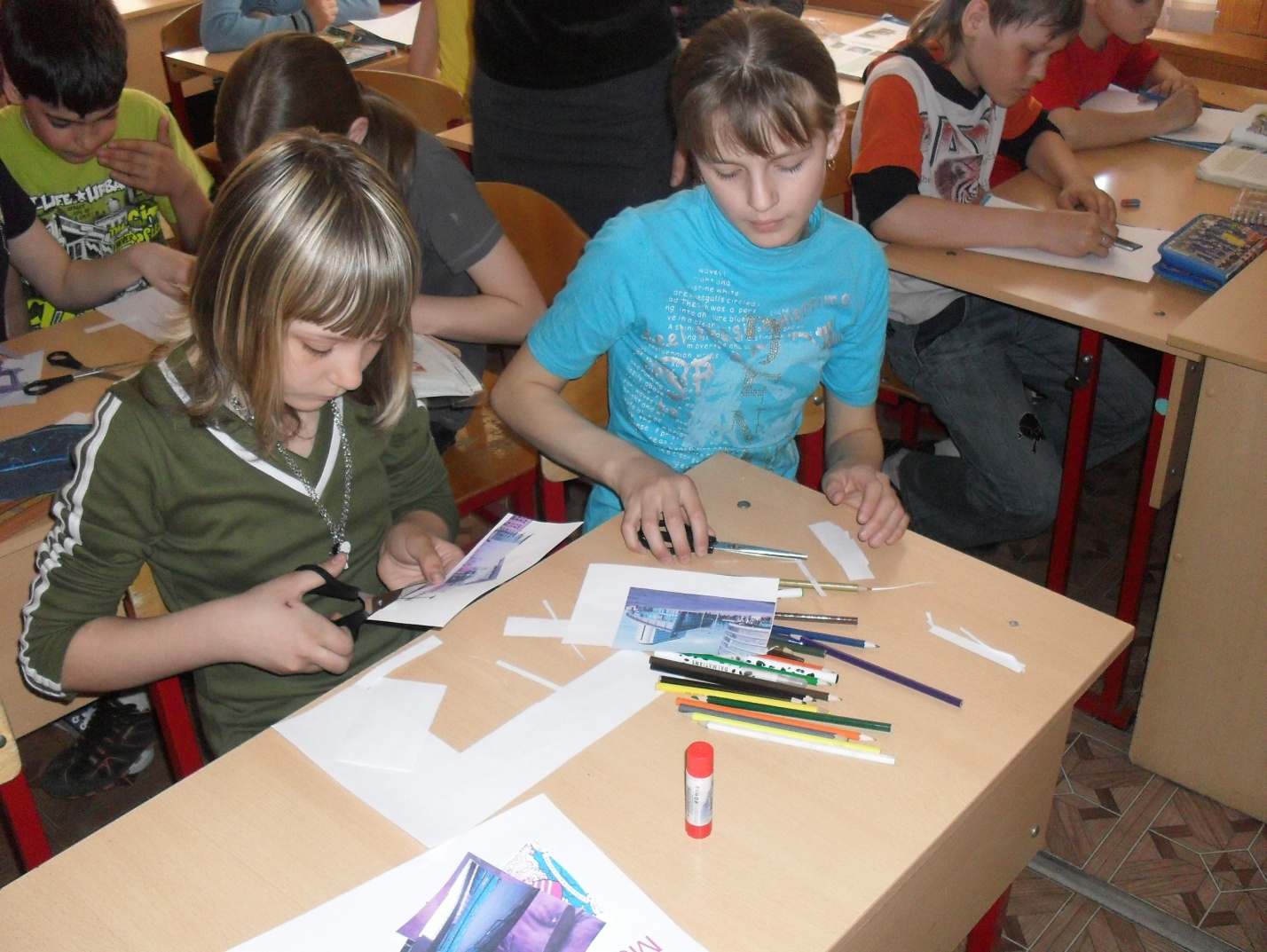 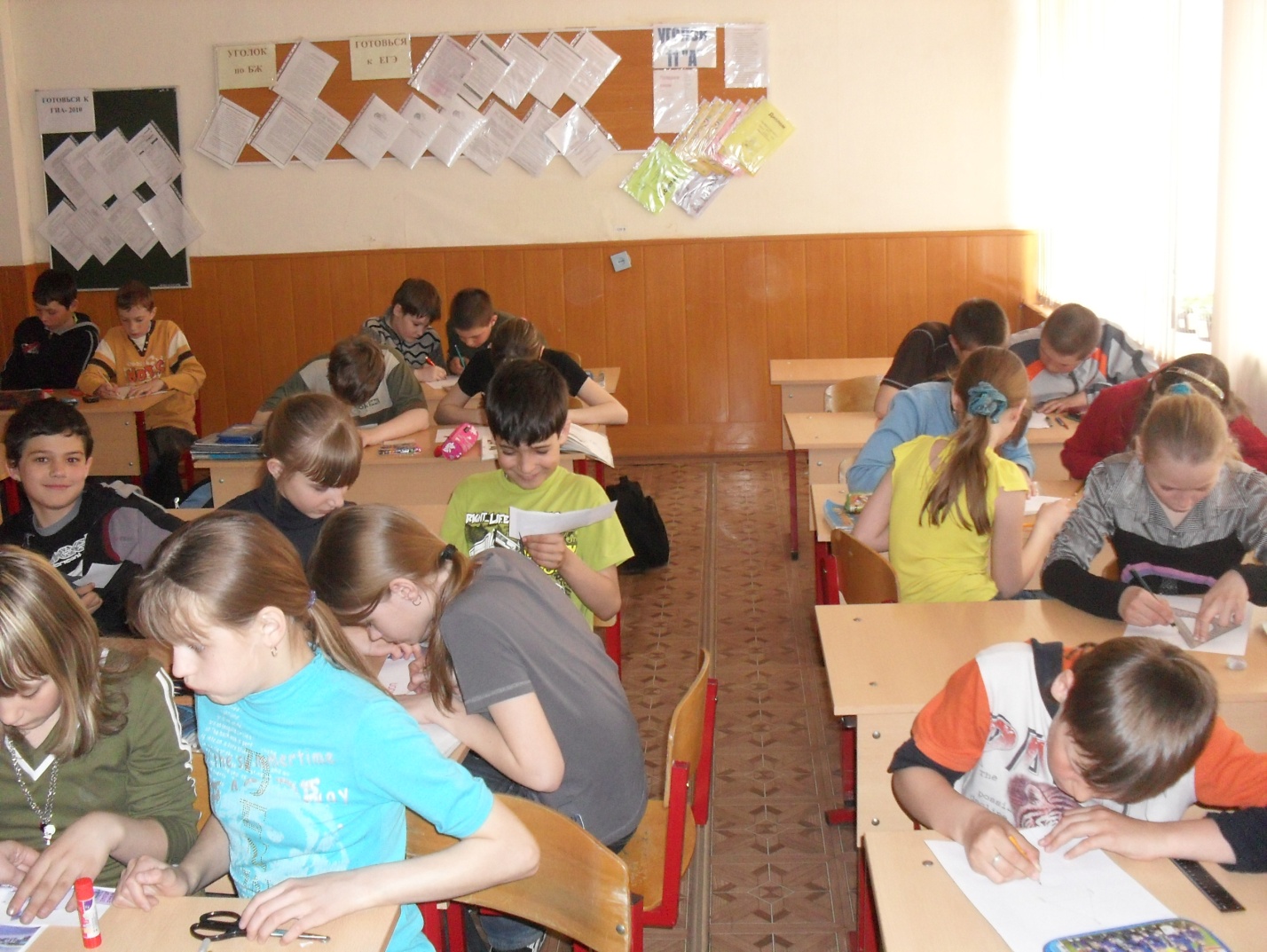 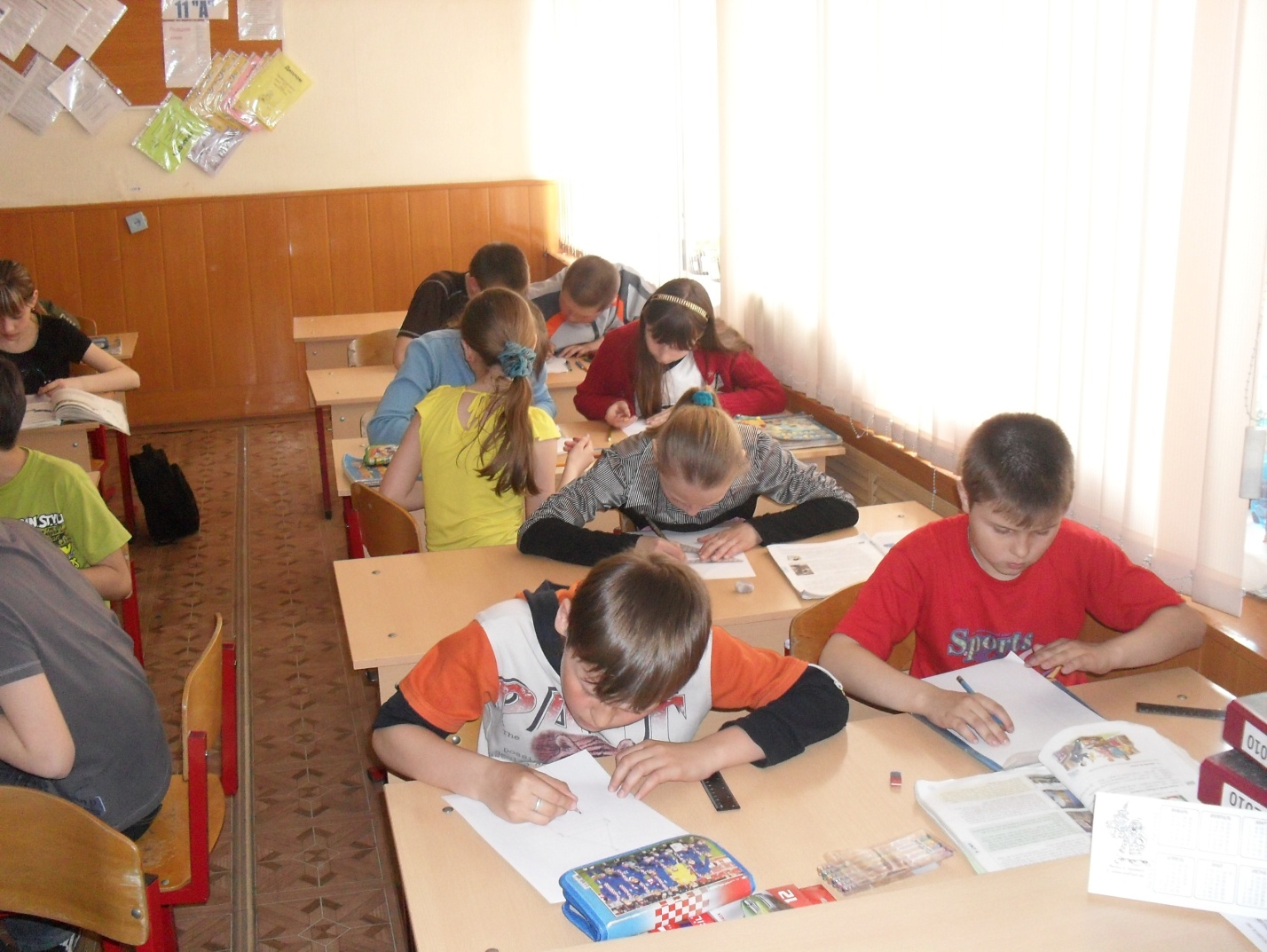 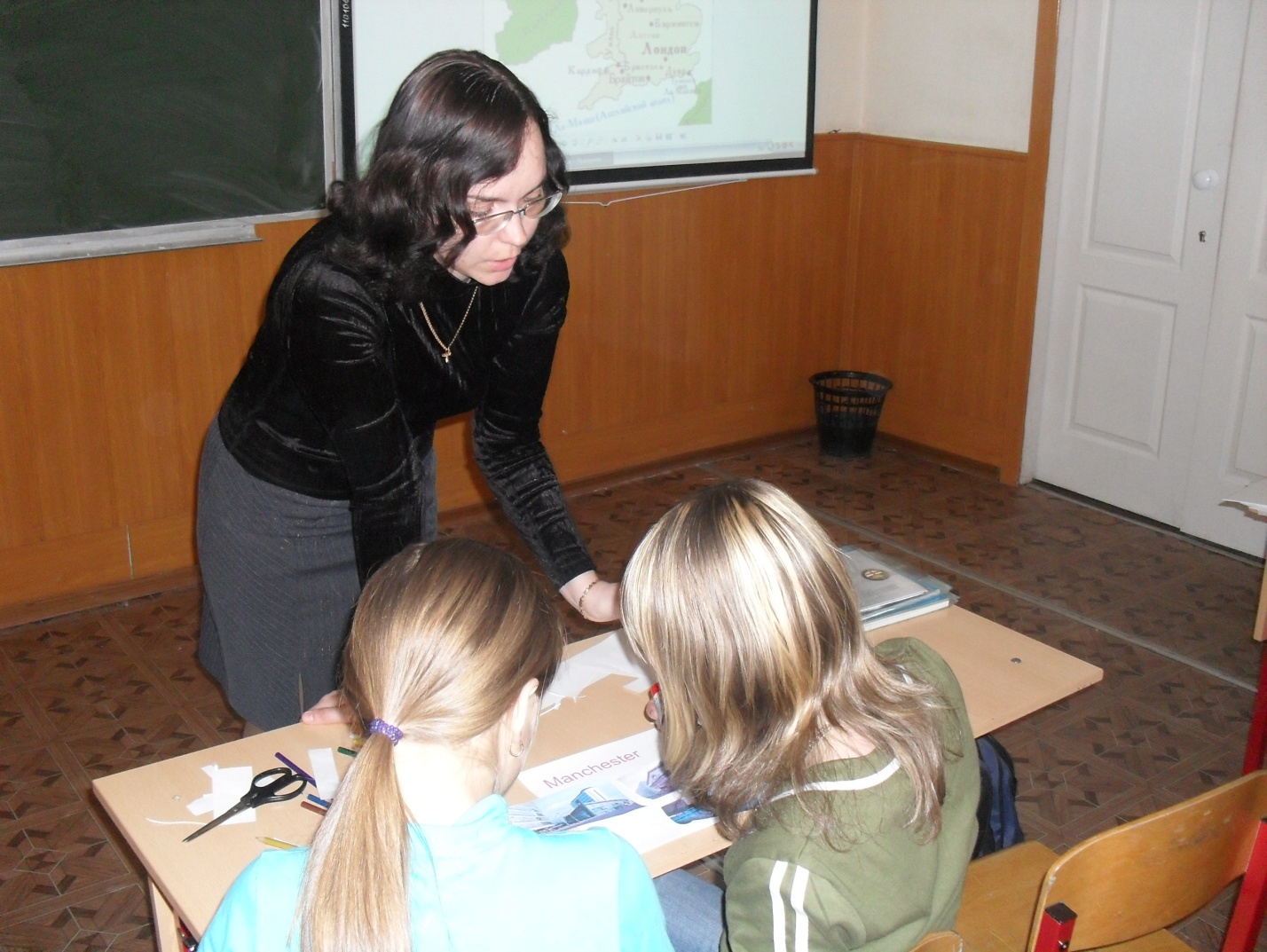 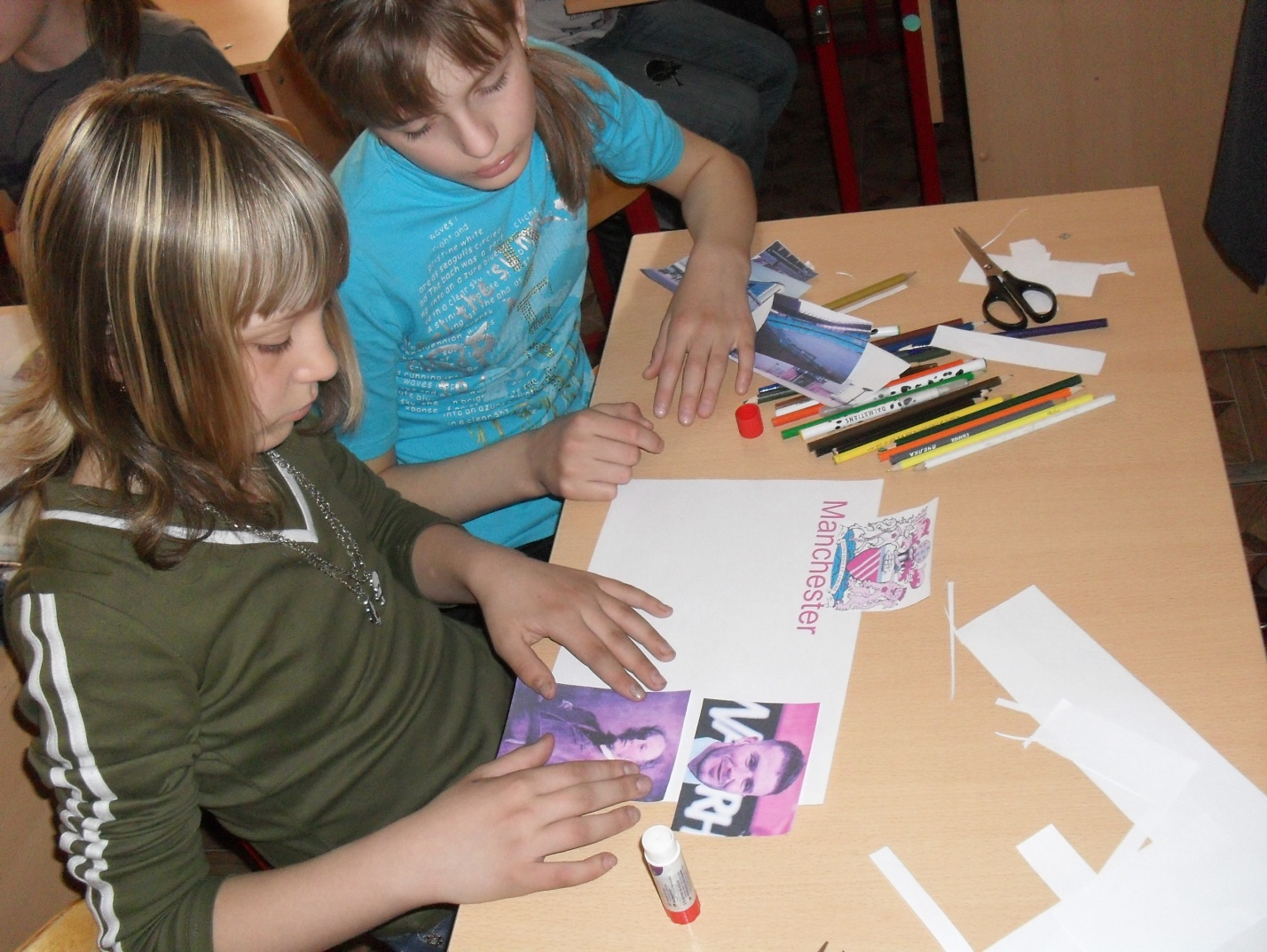 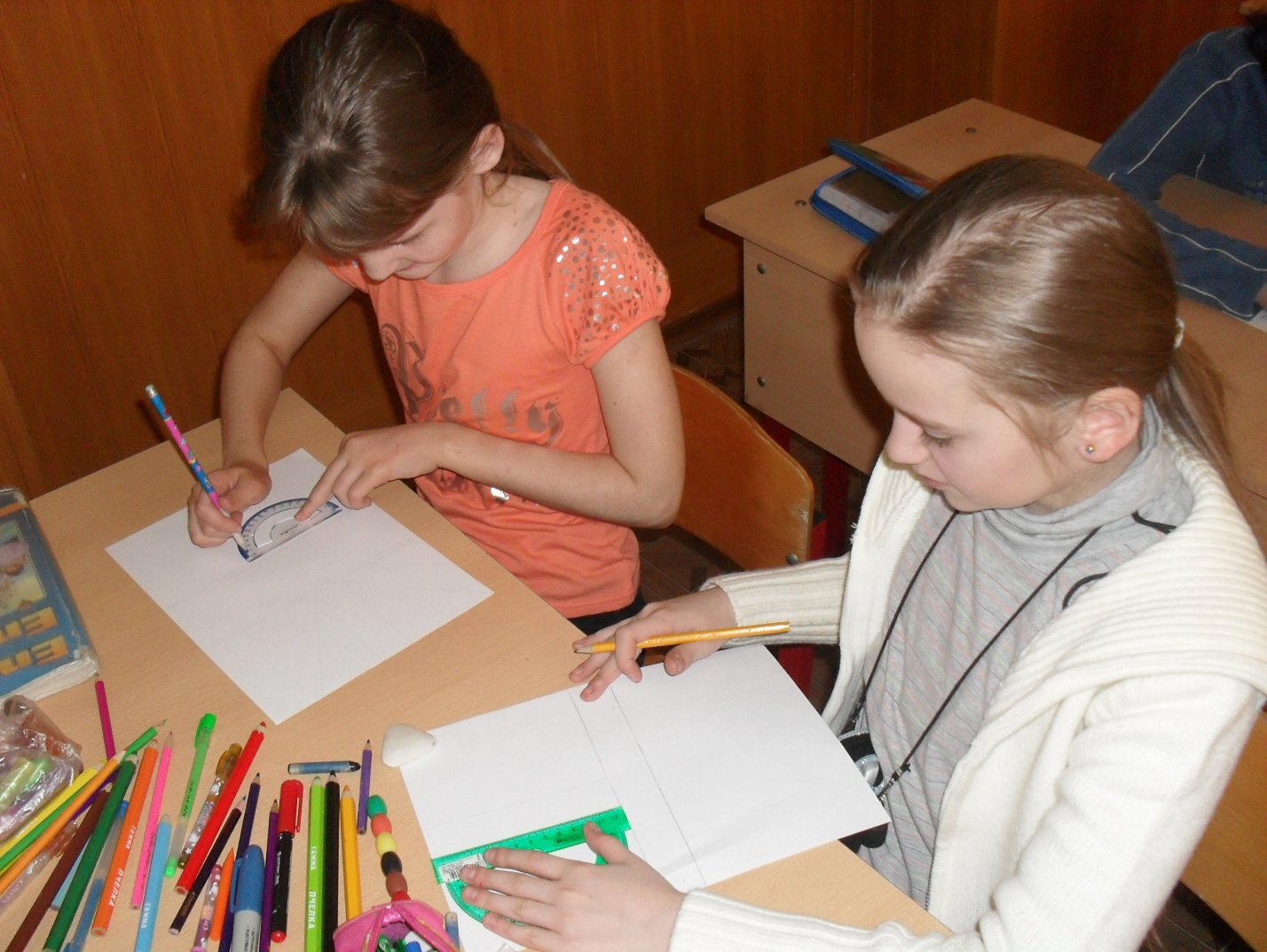 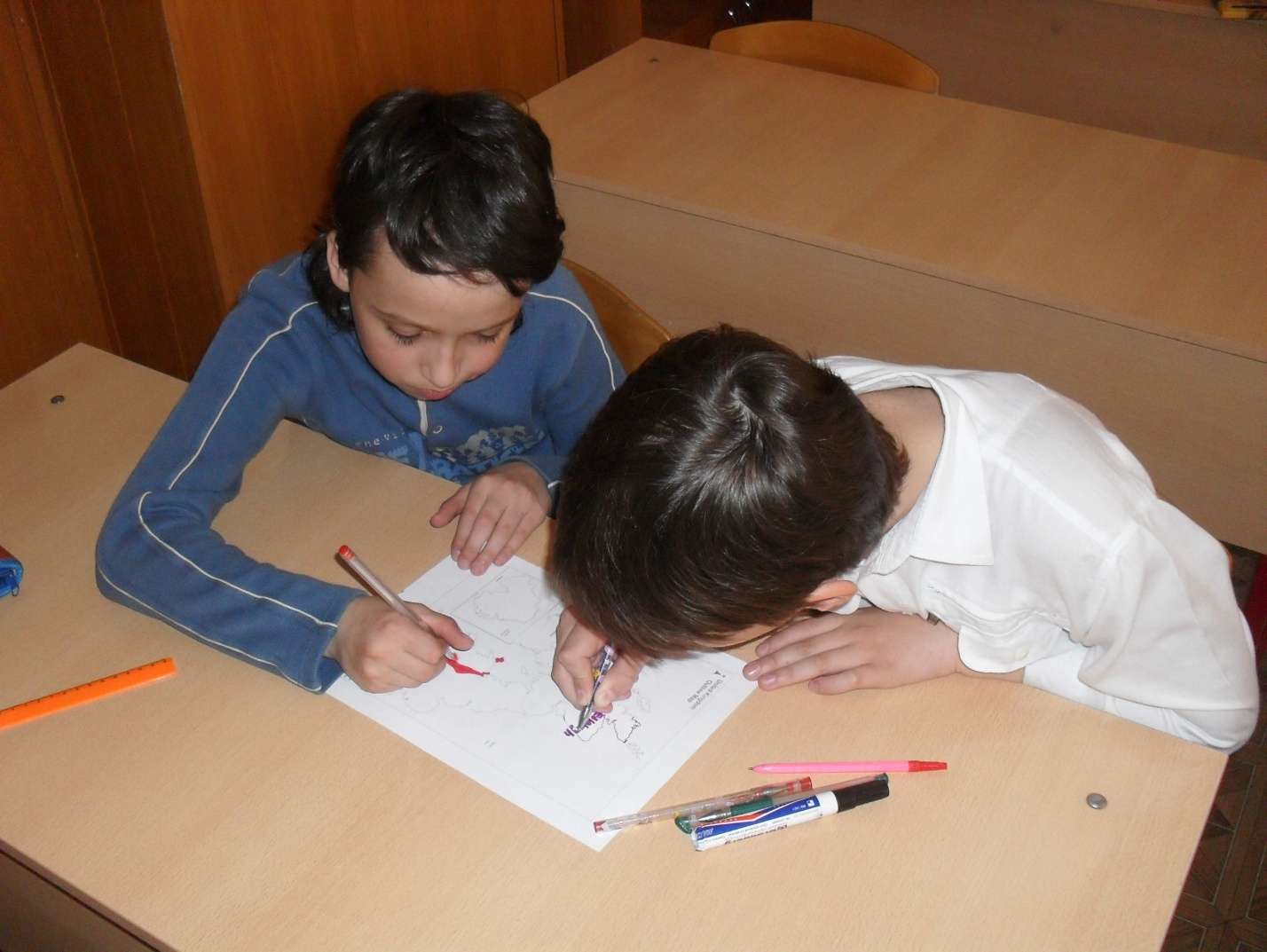 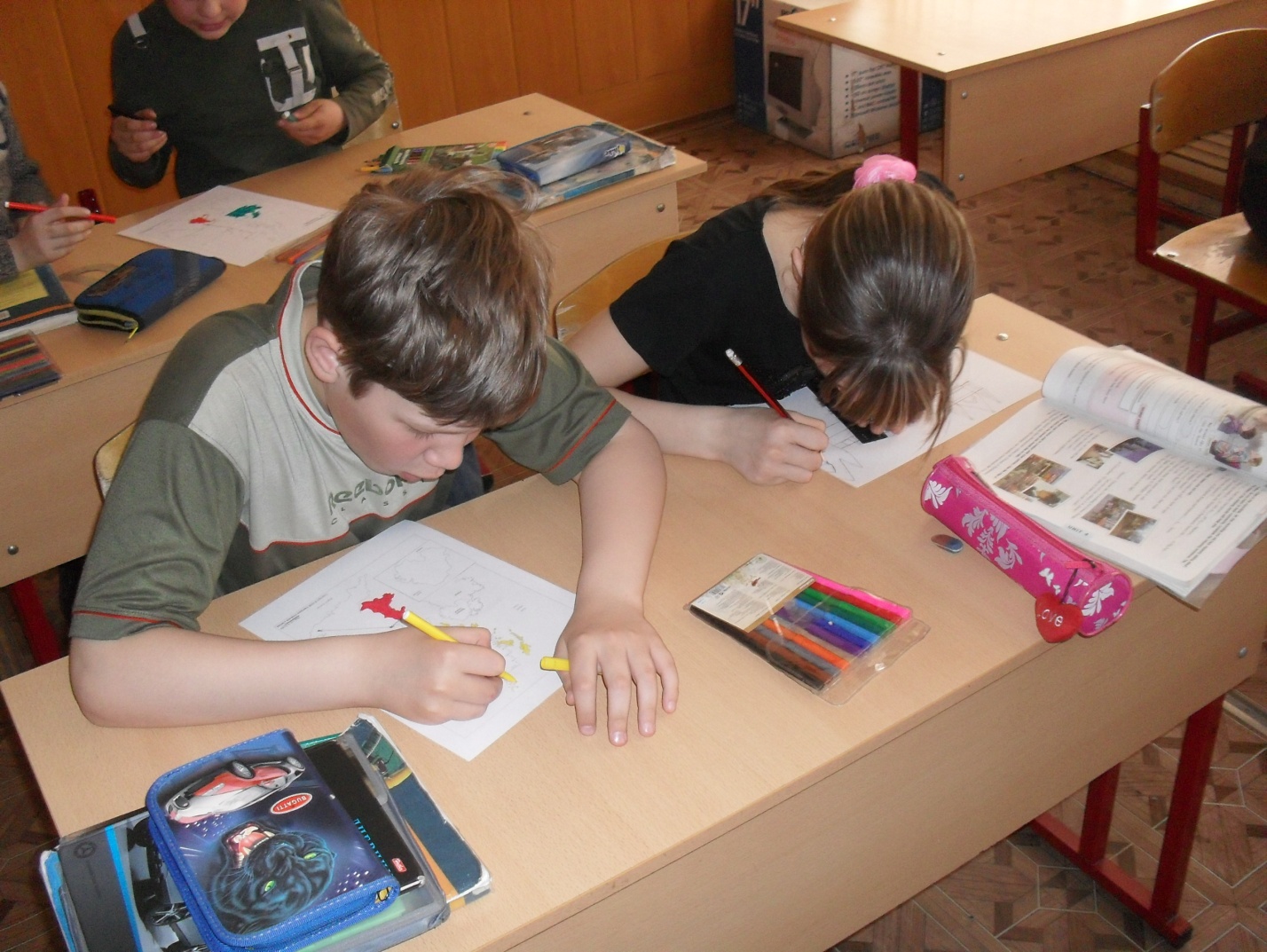 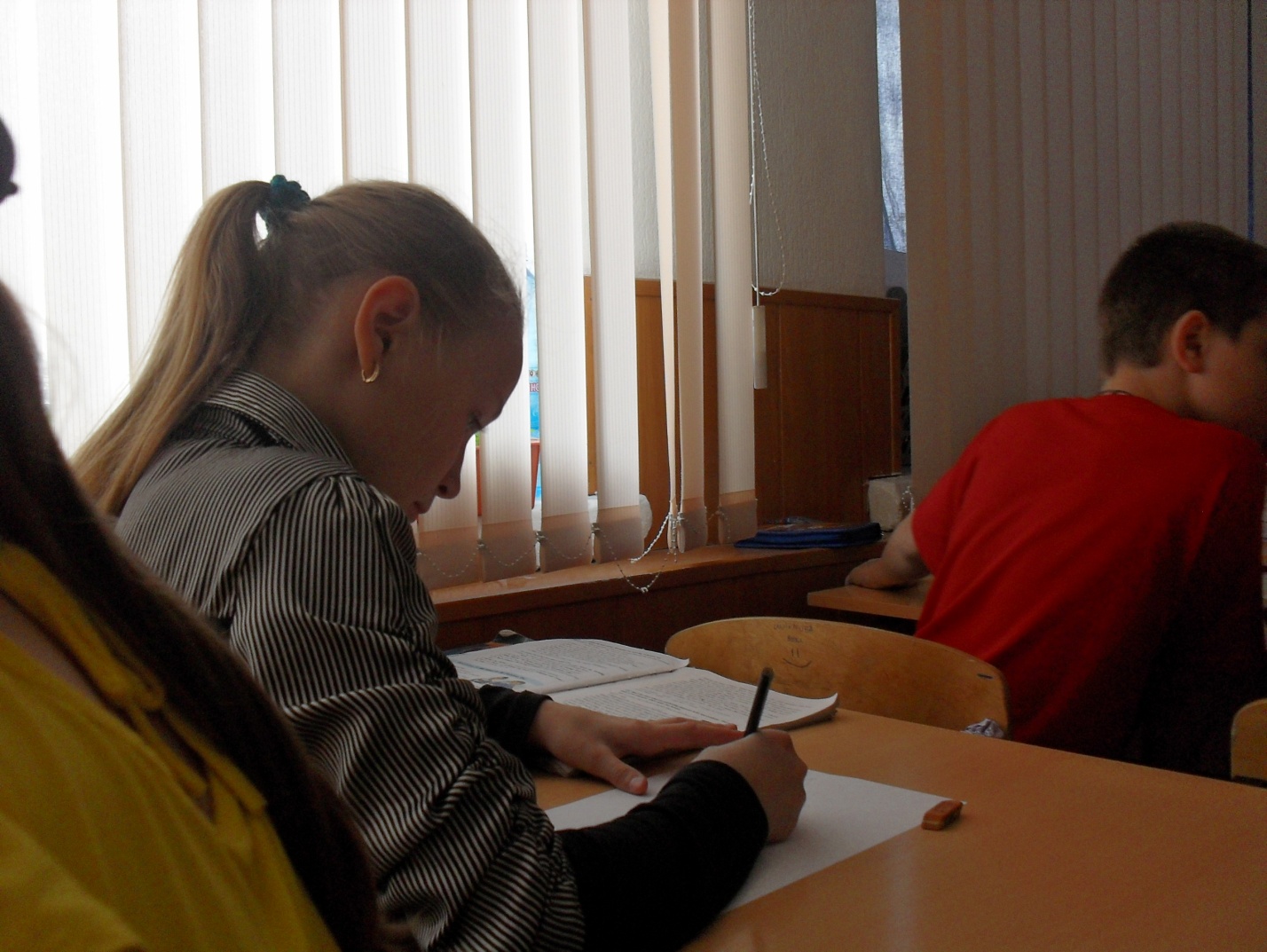 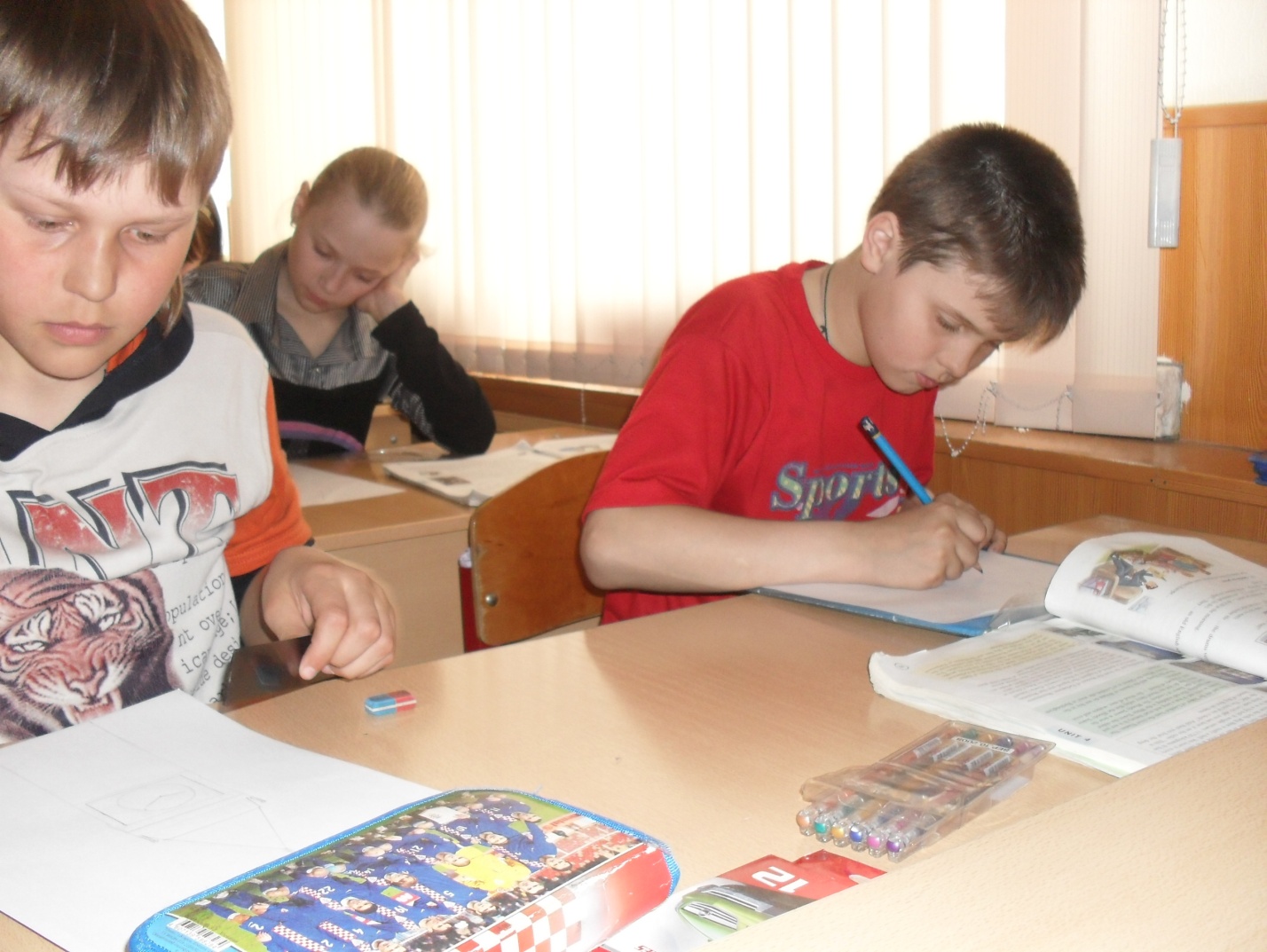 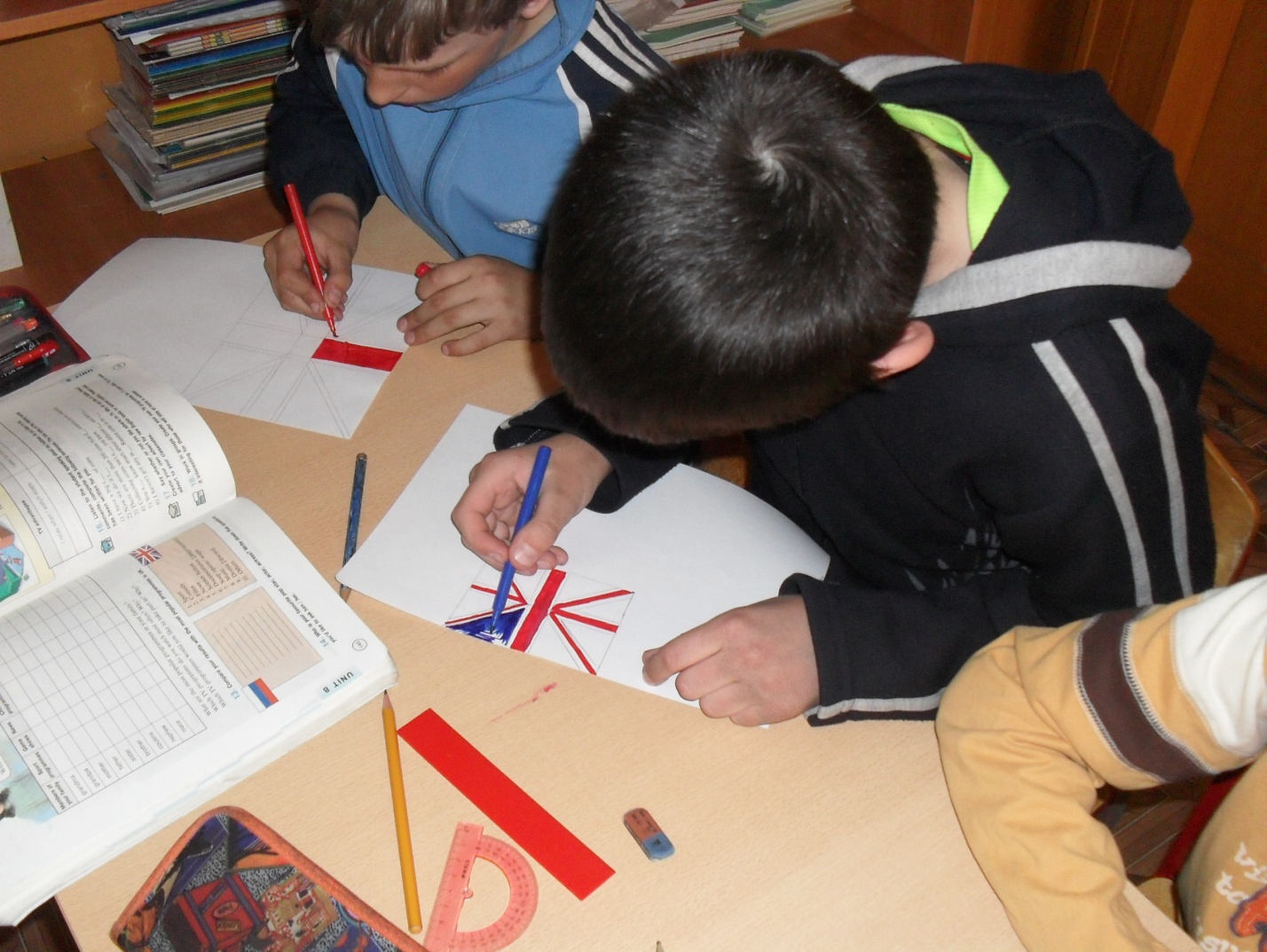 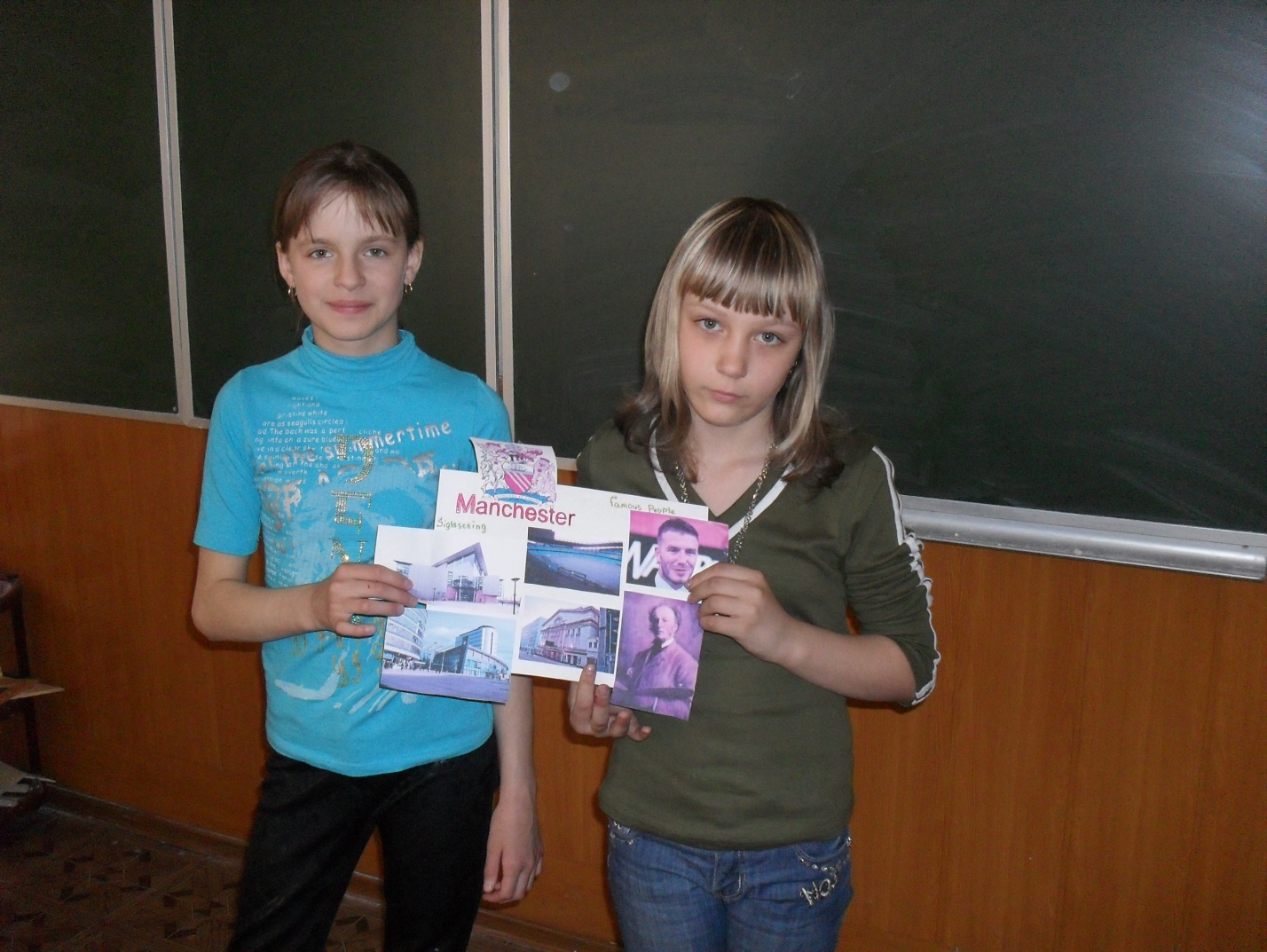 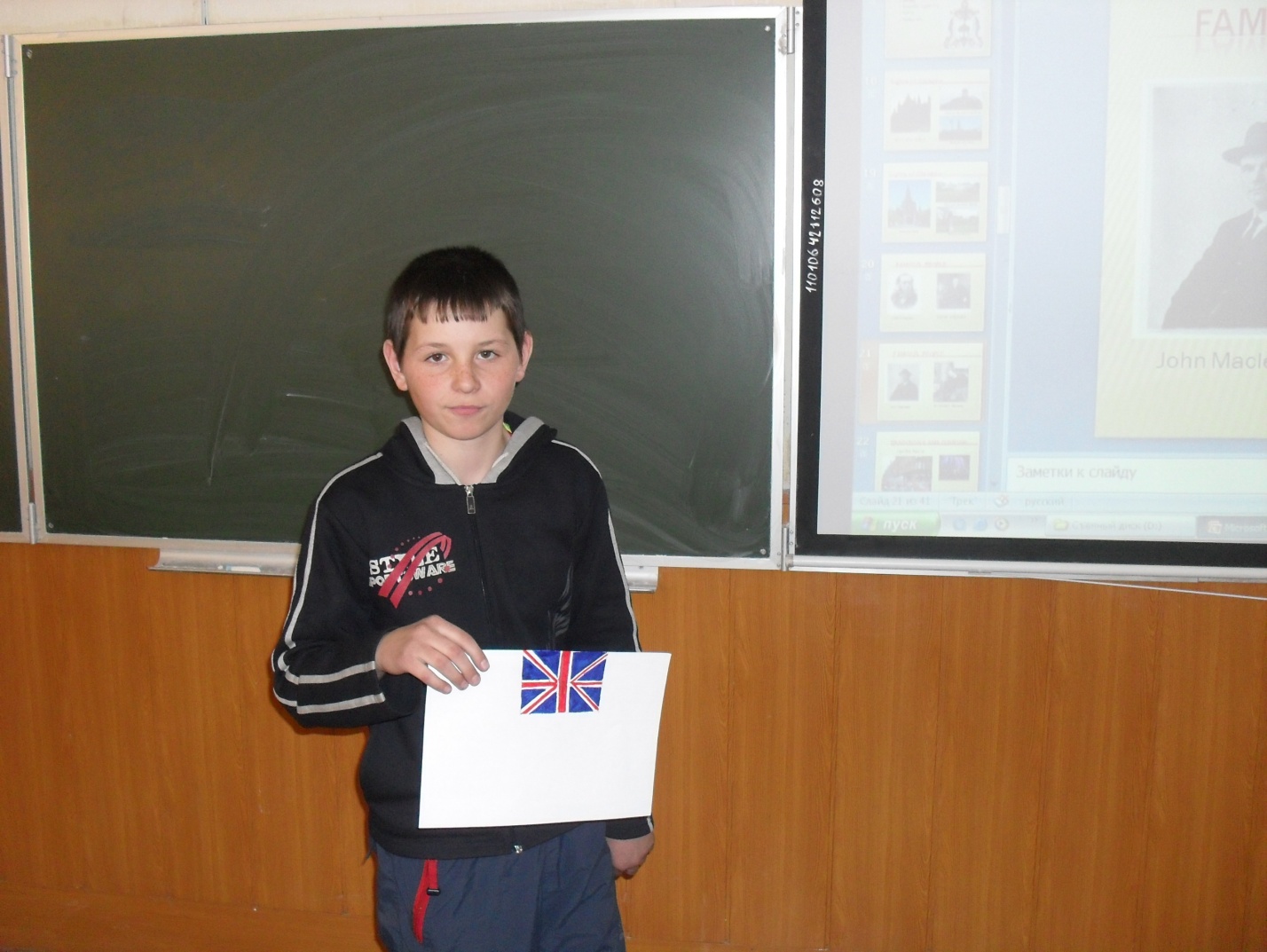 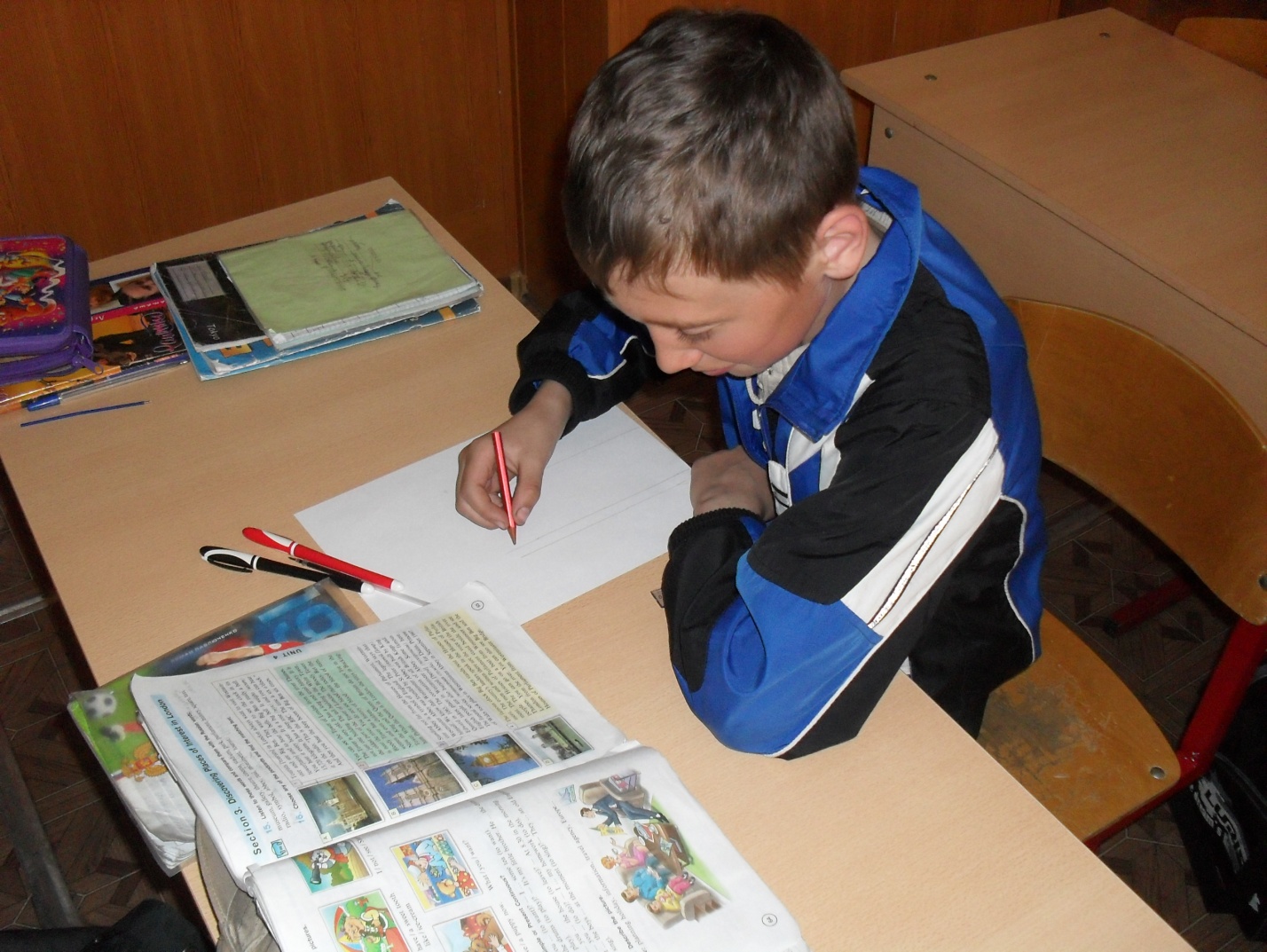 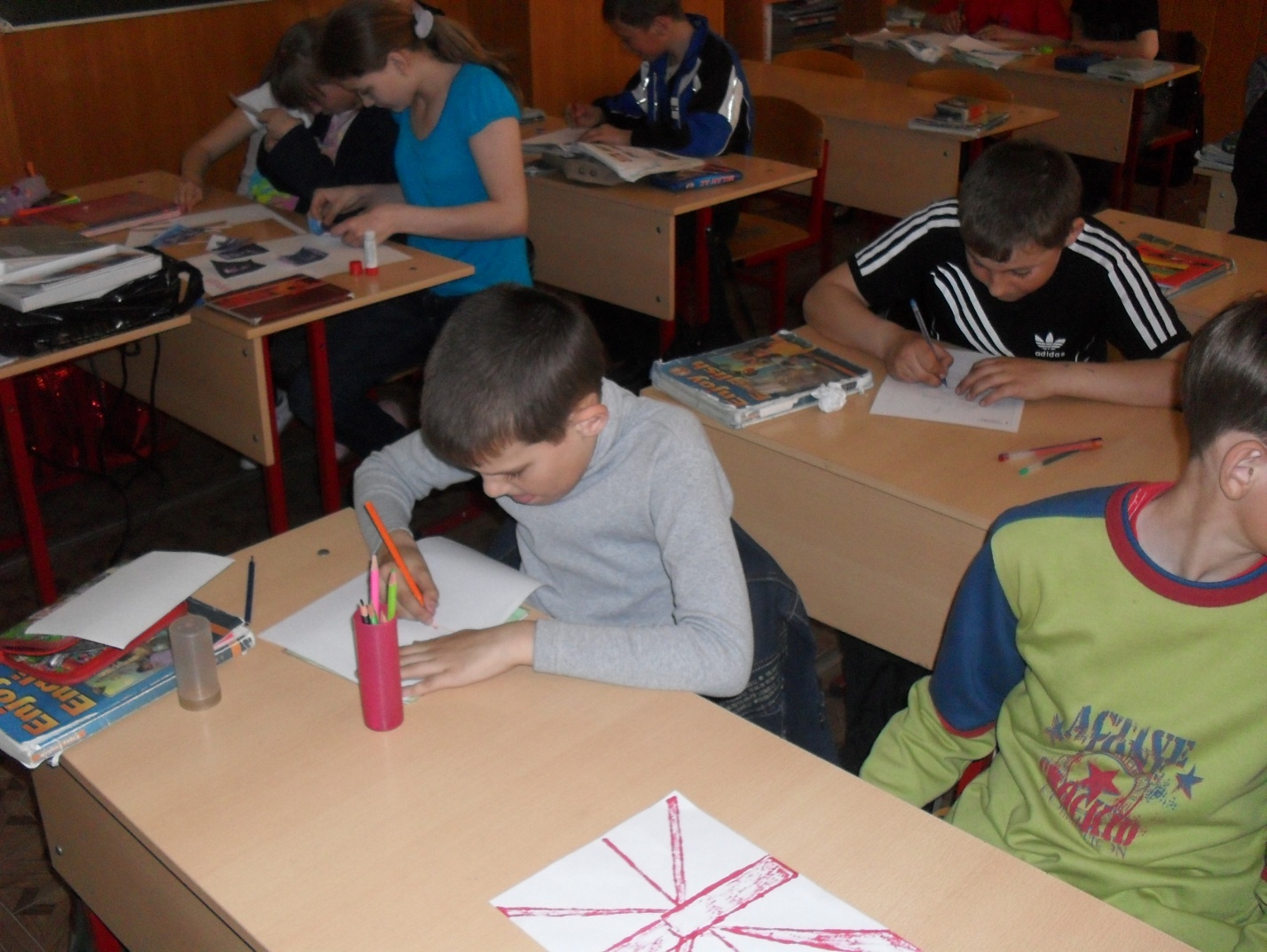 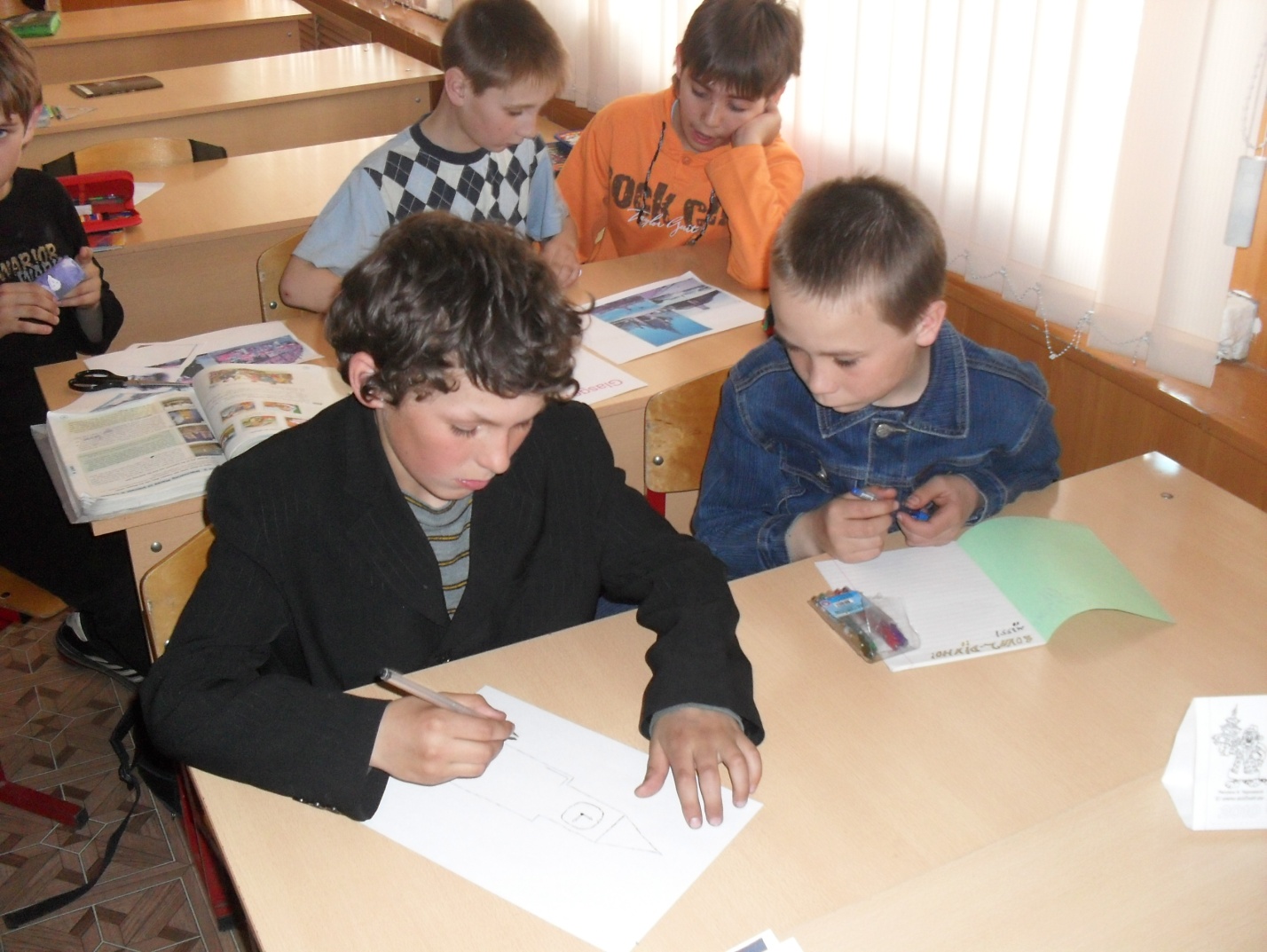 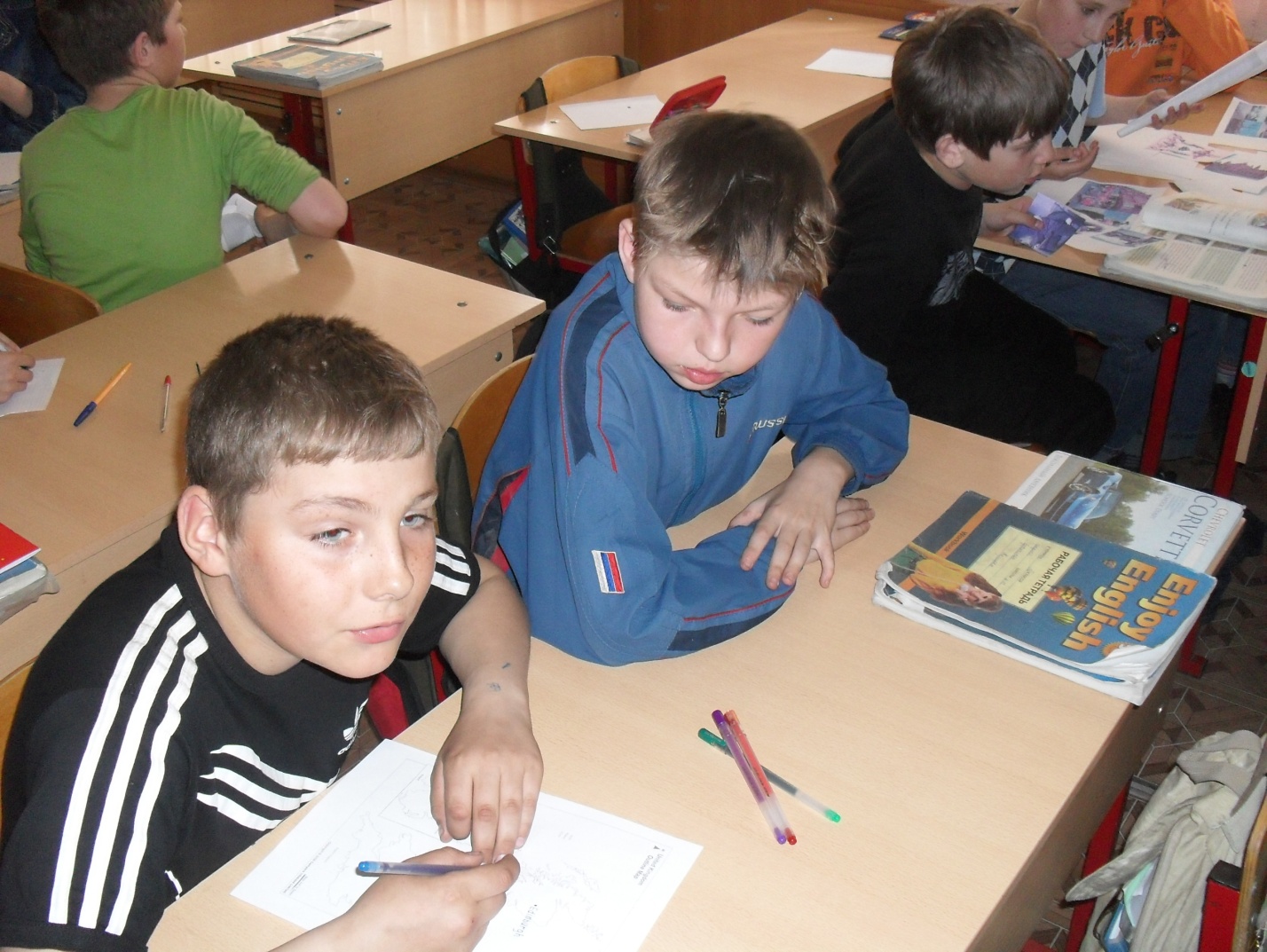 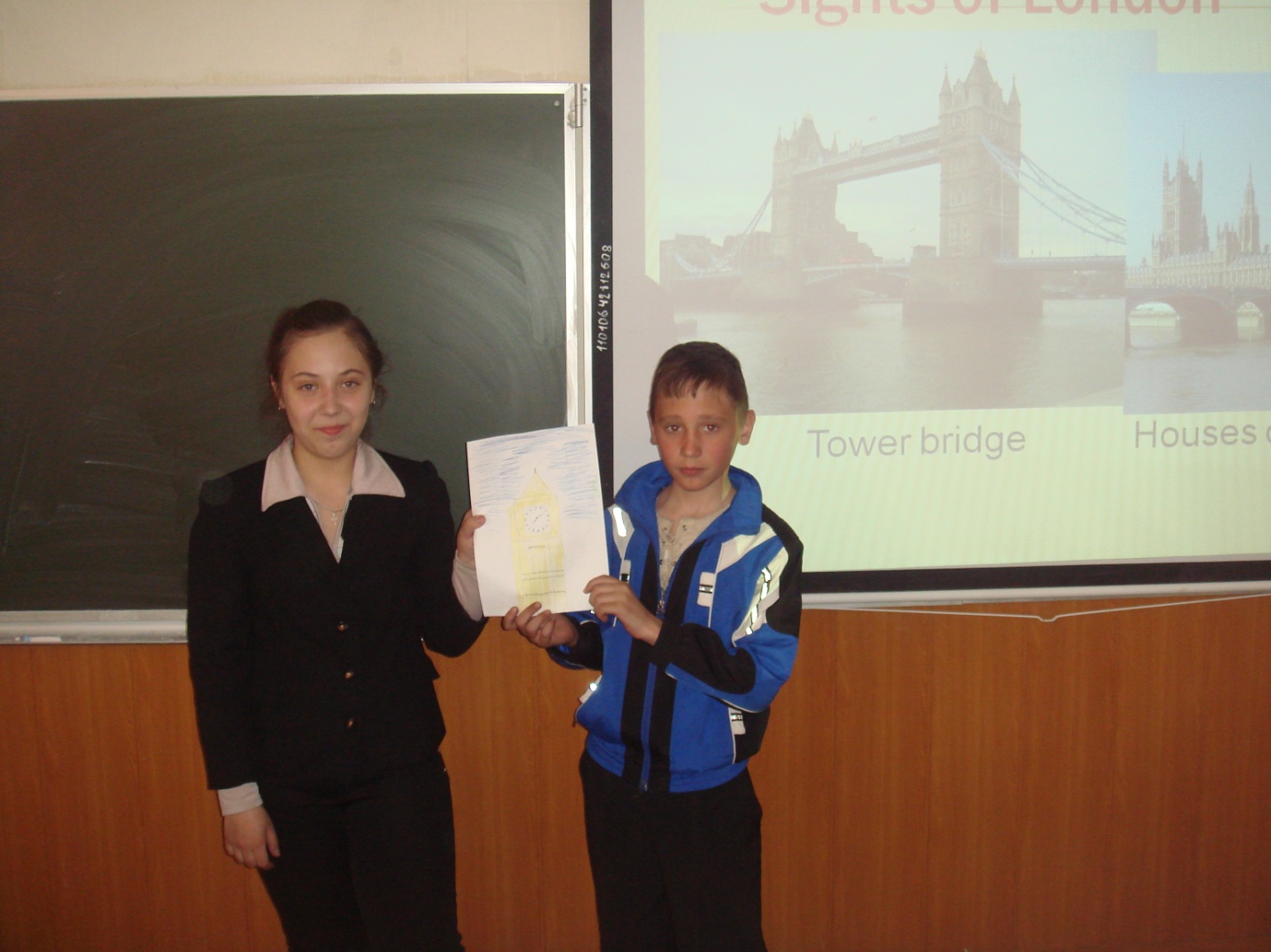 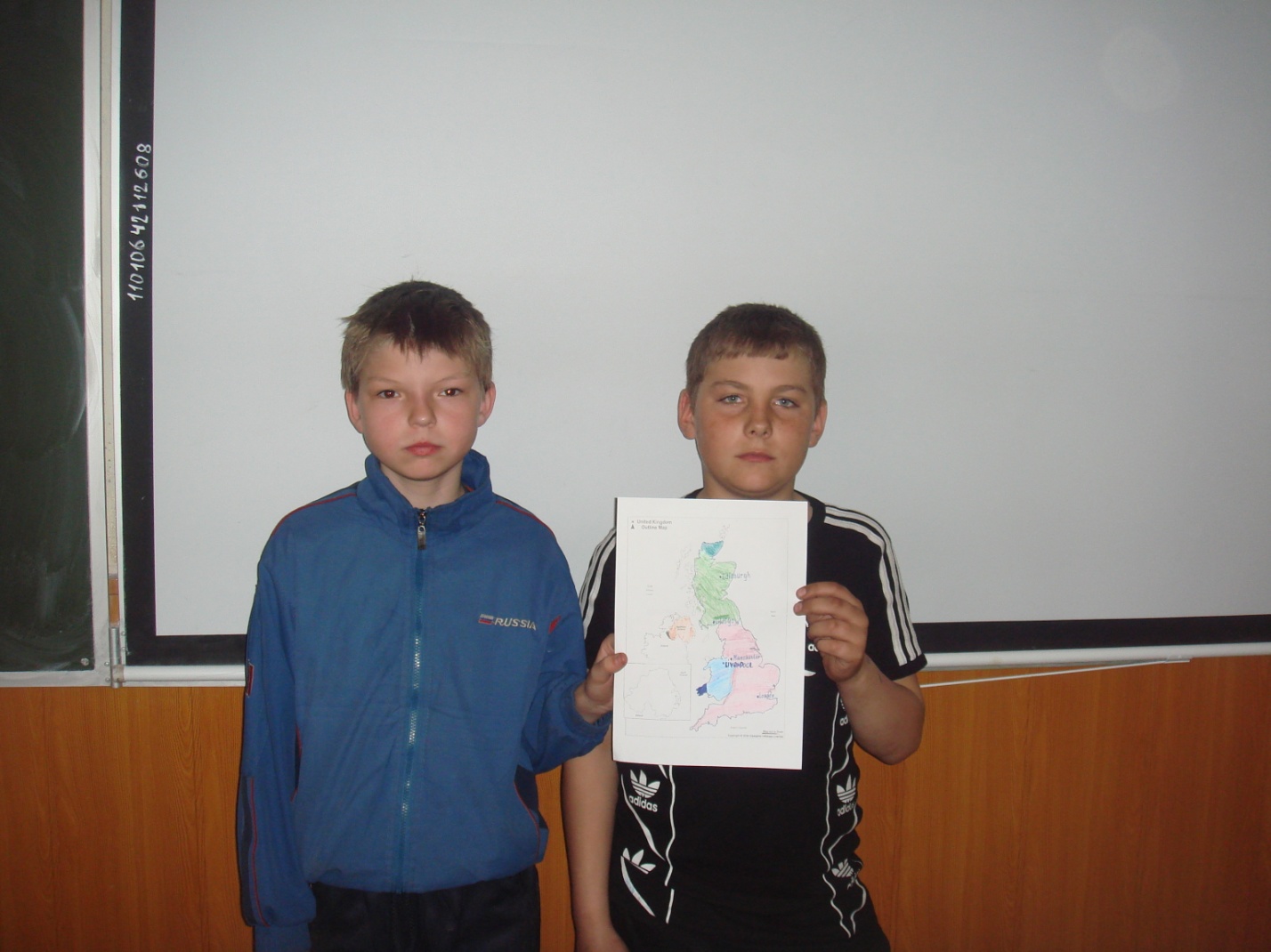 